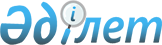 О внесении изменений в решение маслихата района Т.Рыскулова от 12 апреля 2017 года № 14-5 "Об утверждении Правил оказания социальной помощи, установления размеров и определения перечня отдельных категорий нуждающихся граждан по району Т.Рыскулова"
					
			Утративший силу
			
			
		
					Решение маслихата района Т. Рыскулова Жамбылской области от 19 марта 2021 года № 3-8. Зарегистрировано Департаментом юстиции Жамбылской области 26 марта 2021 года № 4922. Утратило силу решением маслихата района Т. Рыскулова Жамбылской области от 30 октября 2023 года № 10-8
      Сноска. Утратило силу решением маслихата района Т. Рыскулова Жамбылской области от 30.10.2023 № 10-8 (вводится в действие по истечении десяти календарных дней после дня его первого официального опубликования).
      В соответствии с Законом Республики Казахстан от 23 января 2001 года "О местном государственном управлении и самоуправлении в Республике Казахстан", Постановлением Правительства Республики Казахстан от 21 мая 2013 года за № 504 "Об утверждении Типовых правил оказания социальной помощи, установления размеров и определения перечня отдельных категорий нуждающихся граждан" маслихат района Т.Рыскулова РЕШИЛ:
      1. Внести следующие изменения в решение маслихата района Т.Рыскулова от 12 апреля 2017 года № 14-5 "Об утверждении Правил оказания социальной помощи, установления размеров и определения перечня отдельных категорий нуждающихся граждан по району Т.Рыскулова" (зарегистрировано в реестре государственной регистрации нормативно правовых актов Республики Казахстан за № 3414, опубликован в эталонном контрольном банке нормативных правовых актов Республики Казахстан в электронном виде 16 мая 2017 года):
      в Правилах оказания социальной помощи, установления размеров и определения перечня отдельных категорий нуждающихся граждан утвержденных указанным решением 
      в подпункте 7) пункта 3 внести следующие изменения и изложить в следующей редакции:
      "7) уполномоченная организация - Государственная корпорация "Правительство для граждан" (далее – уполномоченная организация) – юридическое лицо, созданное по решению Правительства Республики Казахстан для оказания государственных услуг, услуг по выдаче технических условий на подключение к сетям субъектов естественных монополий и услуг субъектов квазигосударственного сектора в соответствии с законодательством Республики Казахстан, организации работы по приему заявлений на оказание государственных услуг, услуг по выдаче технических условий на подключение к сетям субъектов естественных монополий, услуг субъектов квазигосударственного сектора и выдаче их результатов услугополучателю по принципу "одного окна", а также обеспечения оказания государственных услуг в электронной форме, осуществляющее государственную регистрацию прав на недвижимое имущество по месту его нахождения.";
      в подпункте 1) пункта 7 внести следующие изменения и изложить в следующей редакции:
      "1) 15 февраля – ко дню вывода войск бывшего Союза Советских Социалистических Республик из Афганистана – военнослужащим, проходившим воинскую службу в Афганистане и военнослужащим, ставшим инвалидами вследствие ранения, контузии, увечья полученных при прохождении воинской службы в Афганистане, семьям военнослужащих, погибших (пропавших без вести) или умерших вследствие ранения, контузии, увечья, заболевания, полученных в период боевых действий в Афганистане, военнослужащим Республики Казахстан, выполнявшим задачи согласно межгосударственным договорам и соглашениям по усилению охраны границы Содружества Независимых Государств на таджикско-афганском участке, военнослужащим Республики Казахстан, принимавшим участие в качестве миротворцев в международной миротворческой операции в Ираке, военнослужащим, а также лицам начальствующего и рядового состава органов внутренних дел и государственной безопасности бывшего Союза Советских Социалистических Республик, принимавшим участие в урегулировании межэтнического конфликта в Нагорном Карабахе, один раз в год в едином размере, устанавливается по согласию местным исполнительным органом области;".
      2. Контроль за исполнением настоящего решения возложить на постоянную комиссию маслихата района Т.Рыскулова по вопросам связи с общественными и молодежными организациями, социально-культурного развития, образования, здравоохранения. 
      3. Настоящее решение вступает в силу со дня государственной регистрации в органах юстиции и вводится в действие по истечении десяти календарных дней после дня его первого официального опубликования.
					© 2012. РГП на ПХВ «Институт законодательства и правовой информации Республики Казахстан» Министерства юстиции Республики Казахстан
				
      Председатель сессии маслихата 

      района Турара Рыскулова 

С. Бисембаев

      Секретарь маслихата 

      района Турара Рыскулова 

Е. Абуталипов
